Мостівська  територіальна громадаІНВЕСТИЦІЙНИЙПАСПОРТ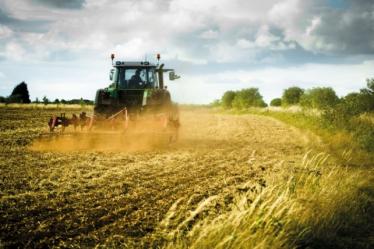 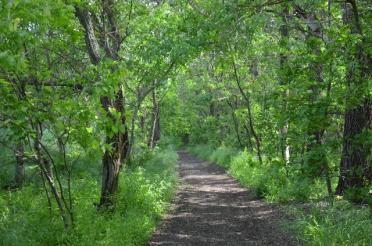 ГРОМАДИ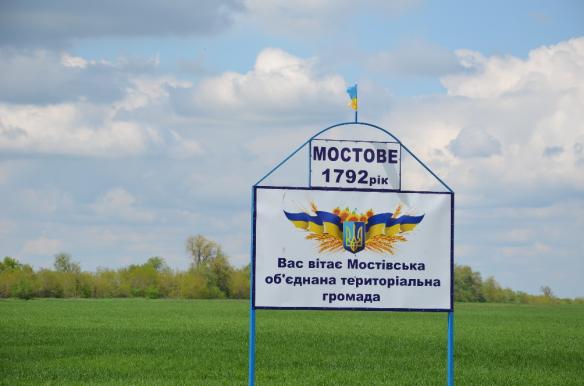              с. Мостове                                                                                                                            2021 рік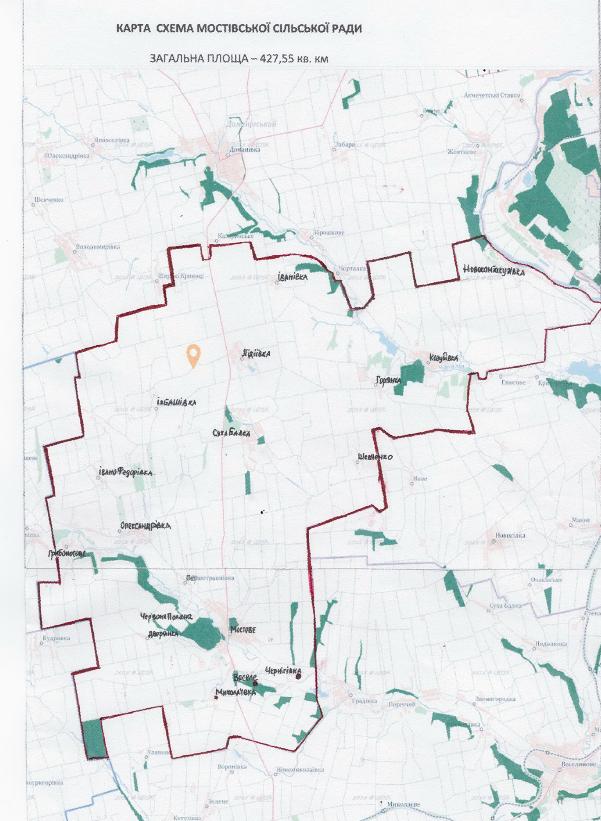 2. Адміністративний устрій ОТГ	Мостівська об’єднана територіальна громада складається з чотирьох колишніх сільських рад: Сухобалківська сільська рада - село Суха Балка, село Лідіївка, село Іванівка, село ІзбашівкаМостівська сільська рада -  село Мостове, село Чернігівка, село Миколаївка, село Першотравнівка, село Червона Поляна, село Веселе, село Шевченко, село ДворянкаОлександрівська сільська рада - село Олександрівка, село Грибоносове, село Івано-ФедорівкаКозубівська  сільська рада –Козубівка ,Горянка, Новокантакузівка.	Адміністративним центром Мостівської об’єднаної територіальної громади є с. Мостове 	 Працівники Мостівської сільської ради до компетенції яких входить впровадження інвестиційних проектів:	1. Гавриленко Лариса Володимирівна –  начальник відділу інвестицій та економіки, тел. - +38-097-15-33-604	2. Пастушенко Світлана Георгіївна – заступник сільського голови з питань діяльності виконавчих органів влади, тел. - +38-067-51-16-559	3. Гарбузняк Альвіна Миколаївна – проектний менеджер Мостівської сільської ради, тел.- +38-097-90-40-320	4. Флакей Марина Геннадіївна–  керівник апарату, тел. - +38-096-67-56-278         3. Історія утворення Мостівської ОТГ	З ініціативою про об’єднання на початку 2016 року виступила Мостівська сільська рада та надіслала відповідні звернення до Сухобалківської та Олександрівської сільських рад. З цією ж метою в трьох сільських радах було проведено громадські слухання. 	Безпосередньо Мостівська об’єднана територіальна громада була утворена 7 липня 2016 року згідно розпорядження Миколаївської обласної адміністрації № 244-р «Про затвердження висновку щодо відповідності Конституції та Законам України проектів рішень про добровільне об`єднання територіальних громад».	Перші вибори голови і депутатів у Мостівській об’єднаній територіальній громаді відбулись 11 грудня 2016 року. Від цього часу ми почали працювати над розвитком нашої об’єднаної громади.4. Природно-географічний потенціал:	Мостівська об’єднана територіальна громада знаходиться в південно-західній частині Доманівського району. Територія громади складає 427,75 км2, або 25% від загальної території району. Адміністративним та культурним центром об’єднаної громади є село Мостове, яке розміщено на відстані 25 км від селища Доманівка та 105 км від обласного центру м. Миколаїв 	Територія громади характеризується вузько хвилястим типом рельєфу. Вона розташована в межах переходу від відгорів Подільської височини до Причорноморської низовини. Більша частина території знаходиться в межах правого схилу Причорноморської западини . 	Об`єднана територіальна громада в більшій своїй частині розташована в  долині річки Чичиклія та балок, які мають широкі долини і більш положисті схили. Спостерігаються виходи вапняків. Також спостерігаються найбільші за площею рівнинні ділянки.	Клімат помірно-континентальний, засушливий. Характерно: тривале, жарке, мало дощове літо, коротка тепла осінь, малосніжна зима, рання, тепла, коротка весна. Середня температура січня -8о С., липня +30о С.	На території переважають чорноземи, на півдні – мало гумусні, по долинах річок і зниженнях – лучно-чорноземні, місцями солонцюваті ґрунти.	Товщина профілю чорноземів звичайних середньо гумусних складає 25 см, вміст гумусу в орному шарі – від 3 до 4 %. Родючість орних земель господарства характеризується в основному 68 балами.5. Ресурсно – сировинний потенціал:Водні ресурси: По території с. Олександрівка та с. Мостове протікає р.  Чичиклія.  В с. Суха Балка  та с.Козубівка є  ставок. Лісові масиви: Загальна площа лісових масивів Мостівської об’єднаної громади становить 1050 га.. Ліси переважно змішані.В межах адміністративного центру об’єднаної громади знаходиться Загальнодержавний заповідник «Парк Мостівський» –  садово-паркова  памятка ХVІІІ століття яка займає площу 28 га. та заповідник  урочища « Гора » де переважає гледичія, акація та дуб, також в с.Козубівка  є  заповідне урочище місцевого значення Молдова (урочище) .Корисні копалини: родовища глини, пісків.На території об’єднаної громади  існують природні джерела питної води.Земельний фонд Мостівської об’єднаної територіальної громади становить 42755,00 га, з яких37126,73 га займають сільськогосподарські землі, 2707,30 га – землі лісогосподарського призначення, 860,00 га –землі житлової та громадської забудови, 28 га – заповідні землі, 422,48 га – землі водного фонду , 7933,82 – інші угіддя.6. Населені пункти:	До складу об’єднаної громади входять такі населені пункти (15 ): с. Мостове, с. Чернігівка, с. Миколаївка, с. Першотравнівка, с. Червона Поляна, с. Веселе, с. Шевченко, с. Дворянка, с. Суха Балка, с. Лідіївка, с. Іванівка, с. Ізбашівка, с. Олександрівка, с. Грибоносове,    с. Івано-Федорівка, c. Козубівка, с. Новокантакузівка, с. Горянка.7. Населення громади:Мостівська громада має переважно аграрну спеціалізацію, для якої, в тому числі, характерна сезонна зайнятість (3-6 місяців на рік). 87% зайнятого населення громади – зайняте у сільському господарстві та працюють у галузі, яка пов’язана з виробництвом, зберіганням чи переробкою сільськогосподарської продукції. Частина сільськогосподарських земель – це особисті селянські господарства.8. Газифікація та водопостачанняВодопостачання по Мостівській об’єднаній територіальной громаді налічує 31.3 км водопровідних мереж, артезіанських свердловин 14. На території Мостівської ОТГ в 6 населених пунктах працюють водогони. Обслуговування здійснюється Мостівським комунальним підприємством «Сількомунгосп». Свердловини і водопровідні мережі знаходяться у власності комунального підприємства. Газифікація на території громади відсутня. У селі Мостове на базі тваринницького комплексу «СПрАТ Україна» введено в експлуатацію біогазовий завод на 400 кВт. В якості сировини для генерації енергії використовується коров'ячий гній та силосна кукурудза. Вироблена електрична енергія  подається в загальну електромережу по «зеленому» тарифу. Теплова - використовуватися для сушки твердої фракції органічних добрив перед внесенням на власні поля підприємства. 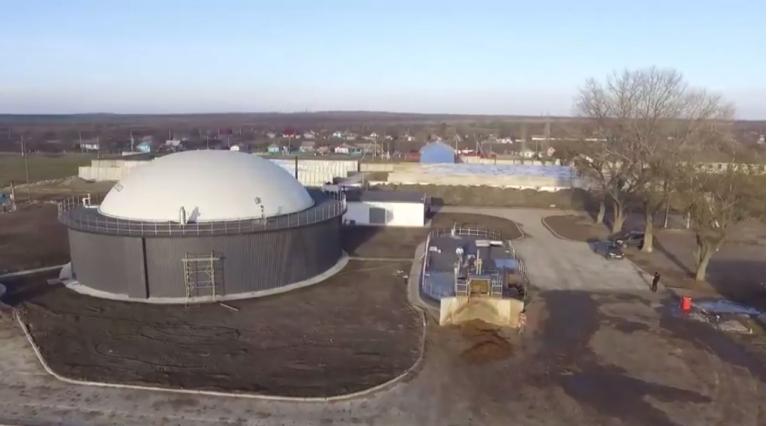 9. Дорожнє покриттяПротяжність мережі автомобільних доріг місцевого значення – 117,172  км, з них з твердим покриттям – 74. 496 км, грунтовим  - 42,676 км.. Через територію громади проходить автомобільна дорога державного значення Миколаїв - Врадіїївка – Т -1506.10. Транспортні комунікації Наявне транспортне сполучення між населеними пунктами. Транспортні пасажирські перевезення здійснює  автобус Олександрівка-Доманівка, який здійснює перевезення із сіл Олександрівка, Мостове, Суха Балка, Лідіївка, Миколаївка, Іванівка до районного центру ( автобус ходить тричі на тиждень, два рази на день)Для підвезення дітей до шкіл є чотири шкільні  автобуси:- Мостівський НВК – Мостове-Миколаївка, Мостове-Першотравнівка-Олександрівка ( автобуси ходять 2 рази на день);- Сухобалківська ЗОШ І-ІІІ ступеня – Суха Балка-Лідіївка-Іванівка ( 2 рази на день);- Олександрівська ЗОШ І-ІІ ступенів – Олександрівка-Грибоносове, Олександрівка-Івано-Федорівка ( 2 рази на день)- Козубівська ЗОШ І-ІІІ ступенів – Козубівка - Горянка, Козубівка –Новокантакузівка  (2 рази на день)11. Інфраструктура громади На території  Мостівської ОТГ налічується  35 магазини, з них : промислові товари - 6, продовольчі  - 15 , змішана торгівля – 9, повсякденного вжитку – 4, ритуальні послуги -1 .  Працює 4 поштові відділення, 2 аптеки.12. Особливості та конкурентні переваги громадиОсновними перевагами Мостівської об’єднаної територіальної громади є : 1.  вдале географічне розташування;2. сприятлива для сільськогосподарського виробництва структура земельних ресурсів, земельний фонд Мостівської об’єднаної територіальної громади станом на 01.01.2021р. становить 42755,00 га;3. наявність природніх ресурсів:- родовища глини- родовища пісків- природні джерела питної води.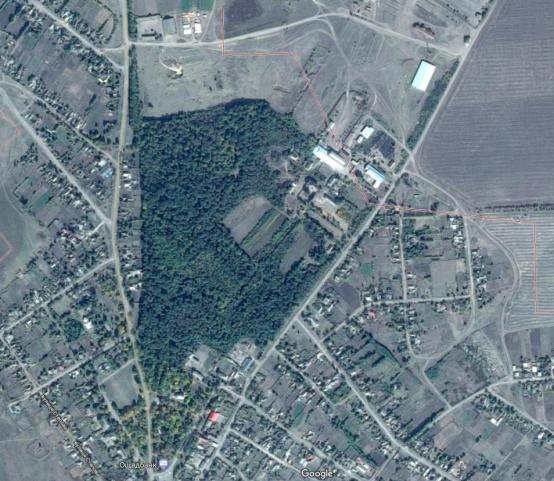 4.  туристична привабливість -  у межах адміністративного центру об’єднаної громади знаходиться Загальнодержавний заповідник «Парк Мостівський» –  садово-паркова  памятка ХVІІІ століття яка займає площу 28 га. та заповідник  урочища  « Гора » де переважає гледичія, акація та дуб та Козубівське урочище Молдова(урочище).13. Сільське господарство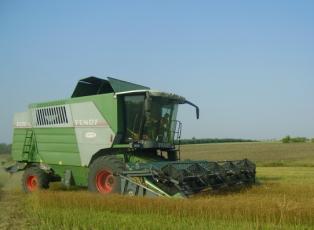 На території Мостівської ОТГ діють такі підприємства:СПрАТ «Україна». Основною спеціалізацією підприємства є вирощування зернових та технічних культур, розведення великої рогатої худоби,  розведення птиці, овочівництво, змішане сільське господарство. ТОВ ім. Богдана Хмельницького. Вирощування зернових культур (крім рису), бобових і насіння олійних культур, молочно – товарна ферма.ТОВ СП «НІБУЛОН» філія ДП « Лідіївське». Вирощування сільськогосподарської продукції (пшениця, ячмінь, ріпак, кукурудза, сорго, соя, соняшник та ін.), використовуючи передові агротехнології та техніку, «НІБУЛОН» стабільно забезпечує виконання комплексної технології вирощування сільгосппродукції на орендованих землях, а також надає послуги іншим господарствам з обробітку ґрунту та збирання врожаю. Для забезпечення високої якості зерна, урожайності та збереження родючості ґрунтів підприємство застосовує сучасні комплексні мінеральні добрива, використовує найкраще насіння та засоби захисту рослин вітчизняних і зарубіжних виробників. Постійно випробовуються новітні інноваційні продукти й технології, завдяки яким рівень виробництва залишається стабільно високим..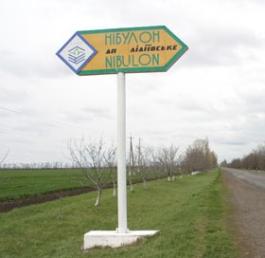 ТОВ « Зоря Агро». Вирощування зернових культур та насіння соняшнику.ТОВ «Злагода». Вирощування зернових культур та насіння соняшнику.ТОВ «Струмок» . Вирощування зернових культур та насіння соняшнику.ПСП «Котрус». Вирощування зернових культур та насіння соняшнику.СФГ «Старий світ». Вирощування зернових культур та насіння соняшнику.СФГ «Валентина». Вирощування зернових культур та насіння соняшнику.14. Соціальна та культурна сфера14.1 ОсвітаВ об`єднаній територіальній громаді функціонує чотири ЗОШ та один  НВК.- Сухобалківська ЗОШ І-ІІІ ступенів;-Олександрівська ЗОШ І-ІІ ступенів;- Мостівський НВК;- Лідіївська ЗОШ І-ІІ ступенів- Козубівська ЗОШ  І-ІІІ ступенівШколи і НВК налічують понад 550 учнів та 77 учителів. Також функціонує 5 закладів дошкільної освіти, які налічують 108 вихованців.Освітні послуги :факультативи ( «Моя кар’єра», « Етика», «Основи християнської етики», « Поетика», « Практикум правопису з української мови», «Російська мова», «Креслення», «Етнографія», «Мій екологічний вибір»)шкільні гуртки ( «Джура», військово-патріотичний, вокальний, футбол, хореографічний)позашкільні гуртки ( бокс, декоративно – ужиткове мистецтво, ком’ютерна грамотність, еколого – натуралістичний, літературне краєзнавство, волейбол )гуртки ДЮСШ ( футбол).14.2 Охорона здоров’я На території ОТГ функціонують медичні заклади:  Мостівська АЗПСМ - обслуговує населення сіл ОТГ  та 4 ФАП-и у селі Олександрівка, Суха Балка, Лідіївка, Козубівка.14.3 Культура та спортНа території громади діють 2 будинки культури, 2 бібліотеки та  один історико – краєзнавчий музей.З травня 2015 року почав свою діяльність Університет ІІІ покоління, учасниками якого стали 38 активних пенсіонерів. Для організації спортивно-масової та фізкультурно-оздоровчої роботи в громадістворено:спортивні майданчики – 5стадіони – 3 футбольні поля – 6волейбольні поля – 4спортивні зали – 4стрілецький тир – 115. Досвід громади 15.1  Дорожна інфраструктураУ  2018 році були реалізовані ,за рахунок,  інфраструктурної субвенції проекти:1. Капітальний ремонт дорожнього покриття по вул. Шевченка з під’їздом до Мостівського ДНЗ в с. Мостове Доманівського району Миколаївської області;2. Капітальний ремонт дорожнього покриття по вул. Шкільній на ділянці від вул. Шевченка до вул. Механізаторів в с. Мостове Доманівського району Миколаївської області.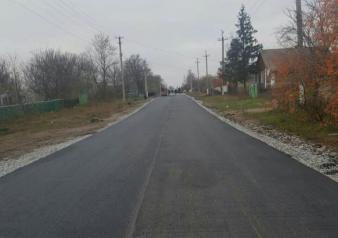      Поточний ремонт: вул. Степова в с. Мостове У 2019 році були реалізовані слідуючі проекти з капітального ремонту дорожнього покриття:3. Капітальний ремонт дорожнього покриття по вул. Шкільній з під’їздом до корпусів 1 ,2 Лідіївської ЗОШ І-ІІ ступеню та ФАПУ в с.Лідіївка Доманівського району Миколаївської області;4.Капітальний ремонт дорожнього покриття по частині вул. Веселинівська в с. Мостове Доманівського району Миколаївської області.   Поточний ремонт:- вул.Жовтнева в с. Суха Балка- вул. Центральна в с. Суха Балка- вул. Дорожня в с. Лідіївка15.2   ВодопостачанняПротягом  2017-2020 р.р. комунальним підприємством  Мостівський «Сількомунгосп» за кошти місцевого бюджету було проведено:капітальний ремонт водогону в с. Миколаївка протяжністю 2660 метрів  (вартість - 300 тисяч гривень)капітальний ремонт водогону по вул. Веселинівська в с. Мостове протяжністю 500 метрів (вартість – 60 тисяч гривень)ремонт водогону протяжністю 140 метрів від водонапірної башти до вул. Верхня (вартість – 20 тисяч гривень) В 2021 році розпочався капітальний ремонт водогону в с.Козубівка, буде реалізовано 2 обласних проекти на умовах співфінансування :«Капітальний ремонт  мережі водопостачання в с.Миколаївка Мостівської ТГ Вознесенського району Миколаївської області» з зальним буджетом проекту 299.040 тис.грн«Капітальний ремонт  мережі водопостачання в с.Суха Балка Мостівської ТГ Вознесенського району Миколаївської області» з зальним буджетом проекту 299.885 тис.грнКРІМ ТОГО:Закупівля 2-ох італійських насосів PEDROLLO  дало можливість економії енергії до 35 % щомісячно в с. Мостове та с. Миколаївка15.3 Вуличне освітлення та благоустрій Із загального фонду  бюджету ТГ  протягом 2018-2021 р.р на освітлення було виділено   кошти в сумі  146 629 гривень  для   встановлення  40  світлоточок протяжністю  2.2 кілометри в населенних пунктах громади.В співпраці  з Програмою DOBRE  в 2020 році було реалізовано  грандіозний проект «Створення  ринкової площі трансформеру»,який  дасть змогу збільшити кількість приватних підприємців ,надасть зовнішньої привабливості с.Мостове  та  завдяки якому буде розширено інвестиційну привабливість Мостівської ТГ.КРІМ ТОГО:1. Відновлено вуличне освітлення в с.Олександрівка по вул.Миру;в.с.Івано-Федорівка.  2. Відновлено вуличне освітлення по вул.Зарічна,вул.Б.Хмельницького в с. Мостове.Проведено капітальний ремонт дошкільного навчального закладу Мостівської сільської ради, по вул. Гетьмана Мазепи, 5, с. Мостове.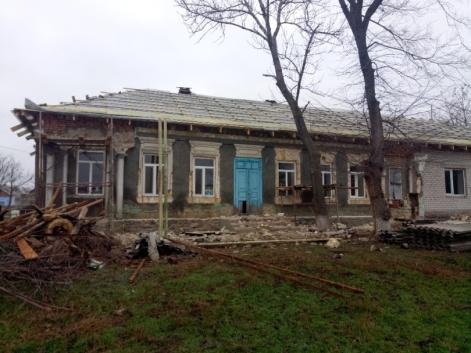 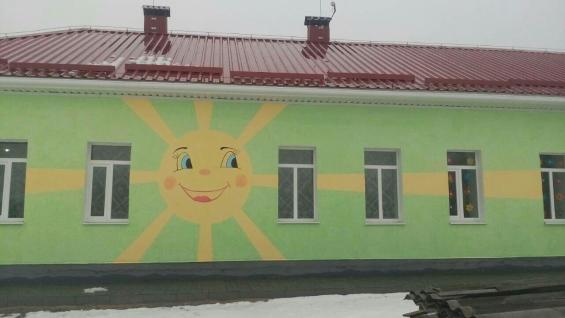 15.4 Робота та працевлаштування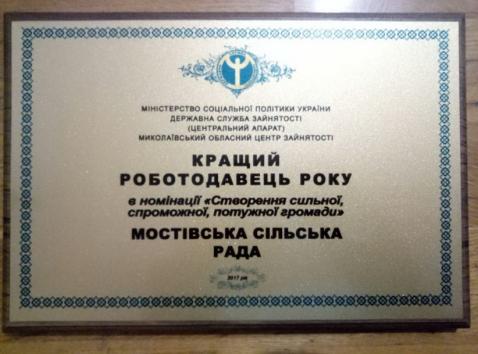 За  рік існування Мостівської ОТГ:- було створено 53 робочих місць для громадських робіт;- створено 33 тимчасових робочих місць для громадських робіт;- заміщено 17  вакансій.Реалізація інвестиційних проектів сприятиме: • перетворенню Мостівської ОТГ в економічно-самодостатну громаду;• ефективному використанню природно-ресурсного потенціалу;• створенню нових робочих місць;• спрямуванню природних та інших багатств громади на благо мешканців та гостейМостівської ОТГ;• підвищенню конкурентоспроможності продукції;• збільшенню податкових надходженьМостівська сільська рада56470, Миколаївська областьВознесенський  район, село Мостовевул. Степова, 11тел. : +38 (05152) 9-41-48e-mail: mostove.sr@ukr.netОфіційна сторінка: https://mostivska.dosvit.org.ua Голова: Бабанська Надія ВолодимирівнаЗапрошуємо до співпраці!Інвестиційний проектІнвестиційний проектІнвестиційний проектІнвестиційний проектІнвестиційний проектІнвестиційний проектПІПпосадаконтактна інформаціянаселені пункти в підпорядкуванніБабанська Надія ВолодимирівнаМостівський сільський голова+38-096-05-86-361+38-095-87-26-194mostove.sr@ukr.netвсі населені пункти об’єднаної громадиФетько Тетяна Володимирівна староста в Сухобалківській громаді+38-066-47-65-670suhabalka20894347@ukr.netсело Суха Балка, село Лідіївка, село Іванівка, село ІзбашівкаДелі  Георгій Васильовичстароста в Олександівській громаді+38-067-99-61-243oleks.sr@ukr.neсело Олександрівка, село Грибоносове, село Івано-ФедорівкаШевчик Сергій МихайловичСтароста в Козубівській громаді0951293679skozubivka@ukr.netcело Козубівка,Горянка,Ново Кантакузівка.Соціально-демографічна характеристика в Мостівській територіальній громаді Миколаївської областіСоціально-демографічна характеристика в Мостівській територіальній громаді Миколаївської області 2021 рікПоказникиМостівська  ТГ1. Чисельність населення усього:4547у тому числі: чоловіків2193жінок23542. За віком:до 6 років:хлопчиків101дівчаток98від 7 до 14 роківхлопчиків223дівчаток177від 15 до 18 роківюнаків67дівчаток60від 19до 25чоловіків121жінок138від 25-35чоловіків251жінок233Від 35 до 60 чоловіків435жінок4573. від 60 і більшечоловіки136жінки265Особи зайняті у всіх галузях економіки (крім особистих селянських господарств)чоловіки377жінки367зайняті в особистих селянських господарствахчоловіки83жінки664. особи працездатного вікучоловіки1145жінки10735. випускники ПТУ та ВНЗчоловіки42жінки646. демобілізовані учасники АТОчоловіки40жінки07. внутрішньопереміщені особичоловіки1жінки18. звільнені з місць позбавлення волічоловіки4жінки09. особи, які перебувають у місцях позбавлення волічоловіки4жінки010. особи з інвалідністючоловіки60жінки6111. безробітні, зареєстровані в службі зайнятостічоловіки46жінки73Назва інвестиційного проектуВільна земельна ділянкаВласник ділянкиМостівська сільська радаРеквізити власника ділянки:поштова адреса:телефон:56470Миколаївська область Доманівський район село Мостове вул. Степова,11+38(05152)9-41-19Керівник підприємства власника:Посада:прізвище, ім'я, по-батькові:телефон керівника:Сільський головаБабанська Надія Володимирівна+38(095) 87 26 194Можливе використання земельної ділянки:Для сінокосіння та випасання худобиЗагальна площа:18,00 гаОсобливості розташуванняЗемельна ділянка виставлена на земельний аукціон.Розташована за межами с.  Шевченково на відстані 2 км.  Цільове призначення зем. ділянки:пасовищеНаявність комунікаційНемаєЕлектрофікація, газифікація, вода та водовідведенняНемає Спосіб залучення інвестиційорендаФото 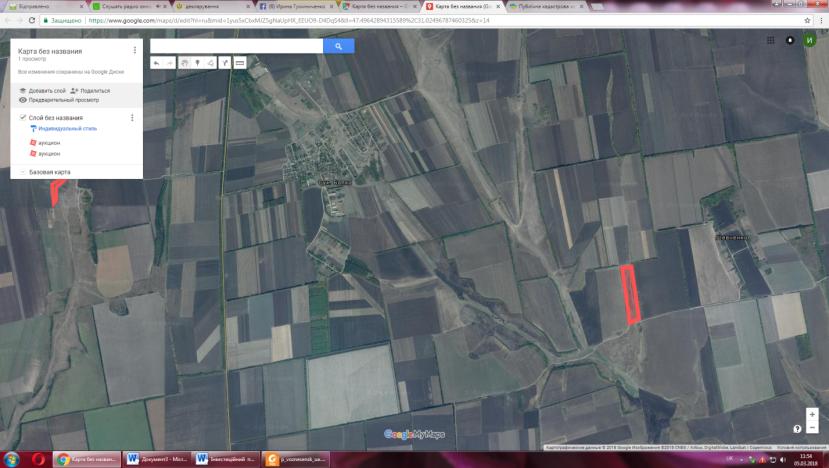 Назва інвестиційного проектуВільна земельна ділянкаВласник ділянкиМостівська сільська радаРеквізити власника ділянки:поштова адреса:телефон:56470Миколаївська область Доманівський район село Мостове вул. Степова,11+38(05152) 9-41-19Керівник підприємства власника:Посада:прізвище, ім'я, по-батькові:телефон керівника:Сільський головаБабанська Надія Володимирівна+38(095) 87 26 194Можливе використання земельної ділянки:Для сінокосіння та випасання худобиЗагальна площа:12,50 гаОсобливості розташуванняЗемельна ділянка виставлена на земельний аукціон.Розташована за межами с.Мостове на відстані 2 км.  Цільове призначення зем. ділянки:пасовищеНаявність комунікаційНемаєЕлектрофікація, газифікація, вода та водовідведенняНемає Спосіб залучення інвестиційорендаФото Назва інвестиційного проектуВільна земельна ділянкаВласник ділянкиМостівська сільська радаРеквізити власника ділянки:поштова адреса:телефон:56470Миколаївська область Доманівський район село Мостове вул. Степова,11+38(05152)9-41-19Керівник підприємства власника:Посада:прізвище, ім'я, по-батькові:телефон керівника:Сільський головаБабанська Надія Володимирівна+38(095) 87 26 194Можливе використання земельної ділянки:Придатна для розміщення сонячної електростанціїЗагальна площа:9,860 гаОсобливості розташуванняРозташована за межами с. Мостове на відстані 1 км.  Цільове призначення зем. ділянки:пасовищеНаявність комунікаційВідстань до джерел підключення:електропостачання – 100 м.вода та водовідведенняНемає Спосіб залучення інвестиційорендаФото 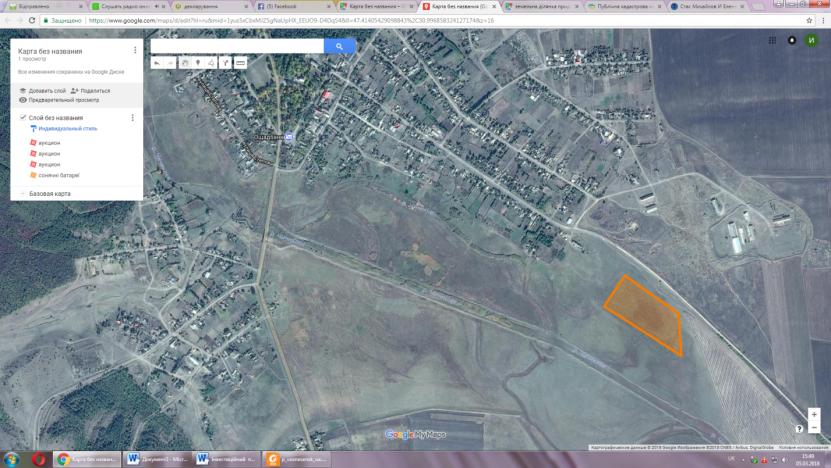 Назва інвестиційного проектуВільна земельна ділянкаВласник ділянкиМостівська сільська радаРеквізити власника ділянки:поштова адреса:телефон:56470Миколаївська область Доманівський район село Мостове вул. Степова,11+38(05152)9-41-19Керівник підприємства власника:Посада:прізвище, ім'я, по-батькові:телефон керівника:Сільський головаБабанська Надія Володимирівна+38(095) 87 26 194Можливе використання земельної ділянки:Придатна для розміщення сонячної електростанціїЗагальна площа:3,000 гаОсобливості розташуванняРозташована за межами с. Мостове на відстані 100 м.  Цільове призначення зем. ділянки:пасовищеНаявність комунікаційВідстань до джерел підключення:електропостачання – 50 м.вода та водовідведенняНемає Спосіб залучення інвестиційорендаФото 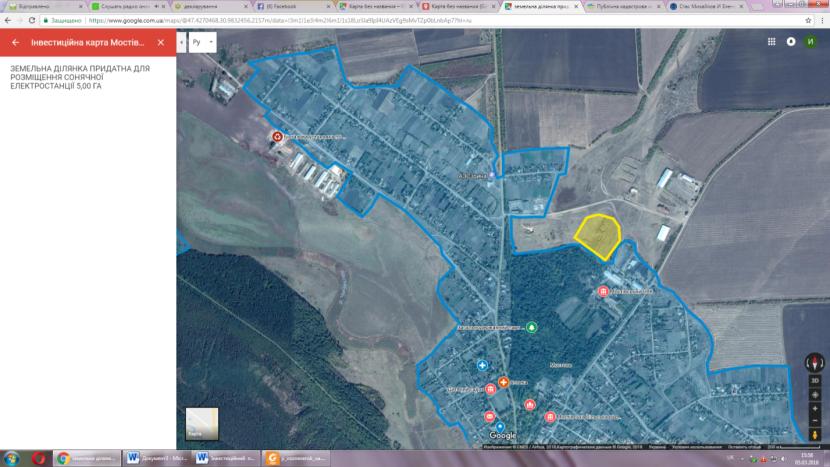 Назва інвестиційного проектуВІЛЬНІ ПРИМІЩЕННЯ В С. МостовеВласник Мостівська сільська рада Реквізити влвсника:поштова адреса:телефон:56470 Миколаївська область, Доманівський район ,с.Мостове0515294119Форма власностіКомунальна Керівник підприємства власника:Посада:прізвище, ім'я, по-батькові:телефон керівника:Сільський голова Мостівської сільської радиБабанська Надія Володимирівна0960586361Контактна особа по інвестиційному проекту:Посада:прізвище, ім'я, по-батькові:телефон:ЮристБордя Анна ЛеонідівнаО515294119Загальний опис приміщенняПриміщення лікарні (хірургічне відділення)За адресою :с. Мостове перевалок ПершотравневийЗагальна площа земельної ділянки,приміщення.Можливе використання Для Будь-якого  оздоровлення,, реабілітації,Для санаторного оздоровлення.Особливості розташуванняПриміщення знаходиться в центрі села Мостове.Наявність комунікаційЄ можливість проведення та підключення інтернету,телефону.Електрофікація, газифікація, вода та водовідведенняВ наявності водо забезпечення.Кількість працюючих осіб 8 осіб(медперсонал)Суть інвестиційного проектуВиконання Проекту зумовлено необхідністю створення сучасних реабілітаційних умов для населення ОТГ та області. Рівень готовності інвестиційного проекту-Загальний обсяг необхідних інвестицій (тис. дол. США), у тому числі:інвестовано власних коштів;потреба у інвестиційних коштахСпосіб залучення інвестиційМісцевий бюджет , державний бюджет фонди розвитку, публічно – приватне партнерство.Цільове використання інвестиційних коштівЗменшення кількості аварійних приміщень комунальної власності,забезпечити чітку координацію зусиль органів влади та громадських організацій в оздоровлені населення.Термін окупності проекту (років)    8  роківНазва інвестиційного проектуВІЛЬНІ ПРИМІЩЕННЯ      С.ОЛЕКСАНДРІВКАНазва підприємства (організації)Мостівська сільська радаРеквізити підприємства (організації):поштова адреса:телефон:56470 Миколаївська область, Доманівський район ,с.Мостове0515294119Форма власностіКомунальнаКерівник підприємства (організації):Посада:прізвище, ім'я, по-батькові:телефон керівника:Сільський голова Мостівської сільської радиБабанська Надія Володимирівна0960586361Контактна особа по інвестиційному проекту:Посада:прізвище, ім'я, по-батькові:телефон:Заступник сільського голови Пастушенко Світлана Георгіївна0675116559Загальний опис підприємстваАдмінприміщення бувшої Олександрівської сільради по вул. Миру.Можливе використанняБудь-яка комерційна діяльність (Обмінний пункт).Особливості розташуванняПриміщення знаходиться в центрі села Олександрівка по вул. МируНаявність комунікаційЄ можливість підключення телефону  та інтернетуЕлектрофікація, газифікація, вода та водовідведенняВ наявності енерго та водозабезпеченняПозиція на ринкуСпосіб залучення інвестиційОренда або продажТермін окупності проекту (років) 8 роківНазва інвестиційного проектуСТВОРЕННЯ ЗОНИ ВІДПОЧИНКУ ТА ОЗДОРОВЛЕННЯ «МОСТІВСЬКА ЗДРАВНИЦЯ»Назва підприємства (організації)Мостівська сільська радаРеквізити підприємства (організації):поштова адреса:телефон:56470 Доманівський район, с. Мостове0515294119Керівник підприємства (організації):Посада:прізвище, ім'я, по-батькові:телефон керівника:Сільський голова Бабанська Надія Володимирівна 05152 94119Контактна особа по інвестиційному проекту:Посада:прізвище, ім'я, по-батькові:телефон:Заступник сільського голови Пастушенко Світлана Георгіївна0675116559Загальний опис підприємстваЗона відпочинку «Мостівська здравниця»в межах на березі річка Чичиклія .Характеристика / опис діяльності підприємстваПослуги оздоровчого,спортивного, розважального характеру Особливості розташуванняНабережна зона річки Чичиклія с.Мостове( біля траси Миколаїв- Березки)Електрофікація, газифікація, вода та водНа відстані 100 метрів від набережної зони  проходить лінія електромережКількість працюючих осібДо 6 осібПозиція на ринкуАналогічна база відсутня на території Доманівського району , спостерігається попит на даний вид послуг.Короткострокові та довгострокові плани підприємства 1.Оздоровча зона ,яка буде складатися з будиночків відпочинку та оздоровлення дасть змогу оздоровитись населенню та відпочити.2.Лікування проводити п’явками.3. На березі розмістити торгівельні палатки 4. Атракціони. Суть інвестиційного проектуСтворення зони відпочинку, дозвілля  та оздоровлення людейРівень готовності інвестиційного проектуІнвестеційна пропозиція .Загальний обсяг необхідних інвестицій (тис. дол. США), у тому числі:інвестовано власних коштів;потреба у інвестиційних коштах253,0-253,0Спосіб залучення інвестиційПрямі інвестиції, залучення грошових коштів з використання грантових програм.Стисле обґрунтування доцільності проекту, соціальний ефект від впровадженняСтворення зонни відпочинку,оздоровлення для населення та туристів.Термін окупності проекту (років) 5 роківНазва інвестиційного проектуРеконструкція алеї «Слава» в с. Мостове Доманівського району Миколаївської області Назва підприємства (організації)Мостівська сільська рада Реквізити підприємства (організації):поштова адреса:телефон:56470 с.Мостове  Доманівського району Миколаївської області0515294119Форма власностікомунальнаКерівник підприємства (організації):Посада:прізвище, ім'я, по-батькові:телефон керівника:Сільський голова Бабанська Н.В.0515294119Контактна особа по інвестиційному проекту:Посада:прізвище, ім'я, по-батькові:телефон:Заступник головиПастушенко Світлана Георгіївна 0675116559Загальний опис проекту Це частинка алеї біля пам’ятника загиблим воїнам ,знаходиться в парковій зоні ,тут затишно і приємно відпочивати Характеристика / опис діяльності підприємстваНадання культурно-просвітницьких послуг.У здовж алеї передбачається встановити лавочки для відпочинку ,облаштувати засобами освітлення (ліхтарями), встановити урни для сміття облаштувати квітники .При вході встановити арку,яка буде приваблювати людей до парку на відпочинок.Особливості розташуванняАлея «Слави»розташована в центрі села Мостове  Електрофікація, газифікація, вода та водовідведенняНа відстані 50 метрів від алеї проходить електромережа  Позиція на ринкуТакої алеї немає на території ОТГКороткострокові та довгострокові плани підприємстваВиконання проекту повинно дати поштовх позитивним зрушенням у сфері охорони культурної спадщини громади ,а також сприятиме збереженню, раціонального використання, популяризації існуючих об’єктів культурної спадщини,покращення туристичної привабливості села, громади. Покращить благоустрій села ,підвищення комфортності для відпочинку жителів громади.Суть інвестиційного проектуЗалучення коштів з державного бюджету,кошти місцевого бюджету Рівень готовності інвестиційного проектуВ процесі розробки.Загальний обсяг необхідних інвестицій (тис. дол. США), у тому числі:інвестовано власних коштів;потреба у інвестиційних коштах395 тис.гривень190200тис. гривень(7407 тис.дол США)Спосіб залучення інвестиційПрямі інвестиції,залучення коштів з грантових програм.Цільове використання інвестиційних коштівДля облаштування алеї,покращення благоустрою села.Стисле обґрунтування доцільності проекту, соціальний ефект від впровадженняПередбачається поновлення 540 квадратних метрів алеї парку ,придбання лавочок,придбання високоякісного електричного обладнання для освітлення алеї.Термін окупності проекту (років) % років Назва інвестиційного проектуКапітальний ремонт лінії вуличного електроосвітлення в с.Мостове з використанням сучасних енергоефективних технологійНазва підприємства (організації)Мостівська сільська рада Реквізити підприємства (організації):поштова адреса:телефон:56470 с.Мостове Доманівського району Миколаївської області.0515294119Керівник підприємства (організації):Посада:прізвище, ім'я, по-батькові:телефон керівника:Сільський голова Бабанська Надія Володимирівна0515294119Контактна особа по інвестиційному проекту:Посада:прізвище, ім'я, по-батькові:телефон:Заступник сільського голови Гавриленко Лариса Володимирівна0515294119Загальний опис підприємстваХарактеристика / опис діяльності підприємстваОсновна продукція підприємстваНадання послуг з зовнішнього освітлення в нічний час.Статутний фонд підприємстваКількість працюючих осібПозиція на ринкуКороткострокові та довгострокові плани підприємстваСуть інвестиційного проектуПроведення  якісного зовнішнього освітлення на основі використання сучасних енергоефективних технологій,з метою безпеки дорожнього руху та пішохідного руху ,зниження рівня порушень правопорядку. Рівень готовності інвестиційного проектуВ розробці.Загальний обсяг необхідних інвестицій (тис. дол. США), у тому числі:інвестовано власних коштів;потреба у інвестиційних коштах400 тис.гривнів200 тис.гривенівСпосіб залучення інвестиційМісцевий бюджет, державний бюджет, фонди розвитку, публічно приватне партнерство.Цільове використання інвестиційних коштівЗакупка обладнання для зовнішнього освітлення.Стисле обґрунтування доцільності проекту, соціальний ефект від впровадженняЗабезпечення надання послуг населенню якісних послуг з зовнішнього освітлення в нічний час, створення комфорту з благоустрою та безпеки життю людей.Буде здійснено капітальний ремонт освітлення вулиць Механізаторів та Водопровідної- 1,25км.Веселинівська,Степова,Шевченка,Л.Українки , провулок Першотравневий з встановленням світлодіодних ліхтарів, а також вулиць Садової та Чичиклія .Термін окупності проекту (років)6 роківНазва інвестиційного проектуЗа здоров’ям на спортивний майданчикНазва підприємства (організації)Мостівська сільська радаРеквізити підприємства (організації):поштова адреса:телефон:Адреса: 56470, Миколаївська обл., Доманівський район, с. Мостове вул. Степова,11 Контактний тел.: (0512) 9-41-19  Керівник підприємства (організації):Посада:прізвище, ім'я, по-батькові:телефон керівника:Начальник відділу освіти, молоді та спорту виконавчого органу Мостівської сільської ради  Савченко Альона ВасилівнаКонтактна особа по інвестиційному проекту:Посада:прізвище, ім'я, по-батькові:телефон:Савченко Альона Василівна(0512) 9-41-19Загальний опис підприємстваЗона відпочинку та спорту.Характеристика / опис діяльності підприємстваОрганізація дозвілля дітей, для розвитку фізичної культури та спорту, зміцнення здоров’я, задоволення потреб у руховій активності, досягнення високого рівня працездатності засобами фізичної культури та спорту, внутрішнього психологічного комфорту та гармонії стану громадян і навколишнього середовища.Особливості розташуваннямісцерозташування в центрі села дасть можливість доступу всім його мешканцям, припаркова зона та віддаленість від автомобільної дороги сприятиме зааняттям спортом на відкритому чистому повітрі.Електрофікація, газифікація, вода та водовідведенняЕлектрофікаціяПозиція на ринкуАналогічна база відпочинку та спорту на території Мостівської сільської відсутня.Короткострокові та довгострокові плани підприємстваПрибирання та зачистка території, підготовка площадки для огорожі спортивного майданчикуЗакупівля спортивного обладнання , огорожі та інших будматеріалівДоставка обладнання та будматеріалівМонтажні роботи з встановлення освітлення та огорожі Підготовка основи з грандвідсівом та напольне  покриття загальної території майданчикуВстановлення опор  для освітлення території спортивного майданчикуВстановлення тренажерів, лавок,баків для сміття, кабінок для переодягання та інУрочисте відкриття спортивного майданчикаВзяття на баланс сільської ради новоствореного продуктуІнформаційне супроводження проекту (висвітлення в ЗМІ, на сайті сільської радиСуть інвестиційного проектуСтворення місця, яке буде доступним для занять фізичною культурою усіх вікових категорійРівень готовності інвестиційного проектуЗагальний обсяг необхідних інвестицій (тис. дол. США), у тому числі:інвестовано власних коштів;потреба у інвестиційних коштахФінансування  з боку учасника Конкурсу (місцевого бюджету)	200000Фінансування з фонду Конкурсу (державного бюджету)	200000Фінансування з боку організацій-партнерів	15000Цільове використання інвестиційних коштівЗакупівля тренажерів та обладнання спортивного майданчикаСтисле обґрунтування доцільності проекту, соціальний ефект від впровадженняЗаняття фізкультурою-запорука здоров'я! Чимало мешканців  села з радістю готові займатися фізкультурою та спортом для покращення власного здоров'я. Тому вкрай актуально є створення доступного місця для занять фізкультурою усіх вікових категорій. . Облаштування майданчику з вуличними тренажерами , полем для волейболу та тенісним кортом - це чудова можливість для громадян покращити своє здоров'я та мати місце для дозвілля.Термін окупності проекту (років)6,5 роківНазва інвестиційного проектуКооператив з переробки молокаНазва підприємства (організації)СОК «МРІЯ-С»Реквізити підприємства (організації):поштова адреса:телефон:56470 Миколаївська обл..Доманівський р-н, с. Мостове вул. Івана Федорова, 290985803781Керівник підприємства (організації):Посада:прізвище, ім'я, по-батькові:телефон керівника:Савченко Віктор Миколайович, 0985803781Контактна особа по інвестиційному проекту:Посада:прізвище, ім'я, по-батькові:телефон:Савченко Віктор Миколайович, 0985803781Загальний опис підприємства Збір, переробка молока та виготовлення молочної продукціїХарактеристика / опис діяльності підприємстваПідприємство збиратиме молоко з корів для спільної заготівлі та збуту молока. Допомагатиме людям організовуватися і поліпшити загальний доступ до ринку збуту молока. На базі кооперативів індивідуальні господарства спільно домовляються про ціну молока з переробниками, спільно закуповуватимуть устаткування і покращуватимуть  продуктивність своїх корів через різні послуги і програми, які здійснює кооператив. Особливості розташуванняСОК «МРІЯ-С»  розташований  у межах населеного пунктуЕлектрофікація, газифікація, вода та водовідведенняНаявні, окрім газифікації Позиція на ринкуАналогічний молочний кооператив на території Мостівської сільської ради відсутнійКороткострокові та довгострокові плани підприємстваВиготовлення молочної продукції ;Створення основи для можливого подальшого розширення бізнесу;Створити постійне джерело прибутку;Задовольнити попит мешканців.Суть інвестиційного проектуСтворення молочного кооперативу для подальшої переробки та експлуатації молочної продукціїРівень готовності інвестиційного проектуЗагальний обсяг необхідних інвестицій (тис. дол. США), у тому числі:інвестовано власних коштів;потреба у інвестиційних коштахФінансування  з боку учасника Конкурсу (місцевого бюджету)	Фінансування з фонду Конкурсу (державного бюджету)	Фінансування з боку організацій-партнерів	Цільове використання інвестиційних коштівЗакупівля обладнання для переробки молока.Стисле обґрунтування доцільності проекту, соціальний ефект від впровадженняПроект гарантує достатній рівень доходів, має значний запас міцності, тому вкладення інвестора з цього боку є обґрунтованим. Проект можна класифікувати, як прибутковий і ефективний з невисоким рівнем ризиків, перспективним для розвитку і вигідним для капіталовкладень.Термін окупності проекту (років)5 - 6 роківНазва інвестиційного проектуВиготовлення пелетів та брикетівНазва підприємства (організації)СФГ «Клен» та СГ «Оазис – 2»Реквізити підприємства (організації):поштова адреса:телефон:Адреса: 56460, Миколаївська обл., Доманівський район, с. Суха Балка вул. Новоселів,17 Реквізити підприємства (організації):поштова адреса:телефон:+380505420981Керівник підприємства (організації):Посада:прізвище, ім'я, по-батькові:телефон керівника:Голова фермерського господарства «Клен»Тумко Анатолій Володимирович+380505420981Голова фермерського господарства «Оазис - 2»Кельник Сергій Іванович+ 380667743498Контактна особа по інвестиційному проекту:Посада:прізвище, ім'я, по-батькові:телефон:Голова фермерського господарства «Клен»Тумко Анатолій ВолодимировичГолова фермерського господарства «Оазис - 2»Кельник Сергій ІвановичЗагальний опис підприємстваВиробництво гранульованого палива з метою забезпечення місцевих споживачів, а також для продажу ін. споживачам, в тому числі на експортХарактеристика / опис діяльності підприємстваВиробництво паливних брикетів, гранул являє собою технологічний процес, що включає стадії приймання, підготовки сировини, її внутрішнього транспортування, безпосереднього виробництва продукції, кінцевої обробки, упакування готової продукції. Для кожної операції є свій набір устаткування.Особливості розташуванняУ межах населеного пункту села Суха БалкаЕлектрофікація, газифікація, вода та водовідведенняОкрім газифікаціїПозиція на ринкуАналогічний завод з виготовлення пелетів на території Мостівської сільської ради відсутнійКороткострокові та довгострокові плани підприємства1.Початок інвестування;
2.Початок ремонтних робіт і розміщення замовлення на основне обладнання;
3.Початок монтажних і пусконалагоджувальних робіт;
4.Розміщення замовлення на допоміжне обладнання;
5.Отримання необхідної дозвільної документації та ліцензії;
6.ПУСК В ЕКСПЛУАТАЦІЮ - 50% потужності;
7.Вихід на 80% потужності;
8.Початок погашення позикових коштів;
9.100% ПОТУЖНОСТІ;Суть інвестиційного проектуВиготовлення паливних брикетів та пелетівРівень готовності інвестиційного проектуЗагальний обсяг необхідних інвестицій (тис. дол. США), у тому числі:інвестовано власних коштів;потреба у інвестиційних коштахЗагальна вартість проекту – 150 тис. дол. США. Обсяг інвестицій, які необхідно залучити від інвестора, – 150 тис. дол. США. Цільове використання інвестиційних коштівЗакупівля обладнанняСтисле обґрунтування доцільності проекту, соціальний ефект від впровадженняПроект гарантує достатній рівень доходів, має значний запас міцності, тому вкладення інвестора з цього боку є обґрунтованим. Проект можна класифікувати, як прибутковий і ефективний з невисоким рівнем ризиків, перспективним для розвитку і вигідним для капіталовкладень.Термін окупності проекту (років)3 -4 рокиНазва інвестиційного проектуГоріхові насадженняНазва підприємства (організації)СФГ «Клен»Реквізити підприємства (організації):поштова адреса:телефон:Адреса: 56460, Миколаївська обл., Доманівський район, с. Суха Балка вул. Новоселів,17 Контактний тел.: +380505420981Керівник підприємства (організації):Посада:прізвище, ім'я, по-батькові:телефон керівника:Голова фермерського господарства «Клен»Тумко Анатолій ВолодимировичКонтактна особа по інвестиційному проекту:Посада:прізвище, ім'я, по-батькові:телефон:Голова фермерського господарства «Клен»Тумко Анатолій Володимирович+380505420981Загальний опис підприємства Посадка та вирощування горіхів. Рослини не шкодять повітря випаровування, а навіть навпаки протягом усього життя (приблизно 100 років) виробляють кисень;  Родючі землі будуть використанні максимально ефективно;  Підчас процесу вирощування будуть застосовані екологічно чисті добрива та інші допоміжні мінеральні речовиниХарактеристика / опис діяльності підприємстваВирощування горіху та його подальша експлуатація  переробка (лущення, калібрування, передпродажна підготовка,продаж).Особливості розташуванняВільні земельні ділянки (пасовища)Електрофікація, газифікація, вода та водовідведенняПозиція на ринкуАналогічний горіховий сад на території Мостівської сільської ради відсутнійКороткострокові та довгострокові плани підприємстваПосадити горіховий сад для подальшої переробки горіху;Створити основу для можливого подальшого розширення бізнесу;Створити постійне джерело прибутку;Задовольнити попит мешканців.Суть інвестиційного проектуСтворення горіхового саду для подальшої експлуатації та переробки продукту.Рівень готовності інвестиційного проектуЗагальний обсяг необхідних інвестицій (тис. дол. США), у тому числі:інвестовано власних коштів;потреба у інвестиційних коштахФінансування  з боку учасника Конкурсу (місцевого бюджету)	5000Фінансування з фонду Конкурсу (державного бюджету)	5000Фінансування з боку організацій-партнерів	5000Цільове використання інвестиційних коштівЗакупівля саджанців горіхівСтисле обґрунтування доцільності проекту, соціальний ефект від впровадженняПроект гарантує достатній рівень доходів, має значний запас міцності, тому вкладення інвестора з цього боку є обґрунтованим. Проект можна класифікувати, як прибутковий і ефективний з невисоким рівнем ризиків, перспективним для розвитку і вигідним для капіталовкладень.Термін окупності проекту (років)5 - 6 років